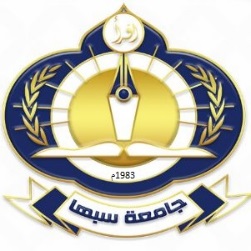 بيانات الطالبتقرير المشرف حول الرسالةتاريخ اعداد التقرير  /   /   20متوقيع منسق الدراسات العليا في القسم                          توقيع مكتب الدراسات العليا والتدريب في الكليةيعتمد: مكتب الدراسات العليا والتدريب بالجامعة     .جامعة سبها ادارة الدراسات العليا والتدريب نموذج د. ع. ( 111.03.02 )تقرير متابعة معيد يدرس بالداخلتقرير متابعة معيد يدرس بالداخلتقرير متابعة معيد يدرس بالداخلالاسم: الاسم: الرقم الدراسي:الرقم الدراسي:الرقم الوطني:الرقم الوطني:الكلية التابع لها الطالب:الكلية التابع لها الطالب:الكلية:القسم:القسم:التخصص:رقم قرار الايفاد الداخلي:رقم قرار الايفاد الداخلي:الفصل الدراسي:الفصل الدراسي:تاريخ الالتحاق بالدراسة:تاريخ الالتحاق بالدراسة:مرحلة الدراسة:مرحلة الدراسة:عدد الوحدات المنجزة:عدد الوحدات المنجزة:عدد الوحدات المتبقية:عدد الوحدات المتبقية:عنوان الرسالة:باللغة العربية: ........................................................................................................................................................................................................................................................................باللغة الإنجليزية: .......................................................................................................................... ...........................................................................................................................................عنوان الرسالة:باللغة العربية: ........................................................................................................................................................................................................................................................................باللغة الإنجليزية: .......................................................................................................................... ...........................................................................................................................................عنوان الرسالة:باللغة العربية: ........................................................................................................................................................................................................................................................................باللغة الإنجليزية: .......................................................................................................................... ...........................................................................................................................................عنوان الرسالة:باللغة العربية: ........................................................................................................................................................................................................................................................................باللغة الإنجليزية: .......................................................................................................................... ...........................................................................................................................................المشرف الاول: ........................................            المشرف الثاني: ..........................................تاريخ بدء الاشراف: ...................................................................المشرف الاول: ........................................            المشرف الثاني: ..........................................تاريخ بدء الاشراف: ...................................................................المشرف الاول: ........................................            المشرف الثاني: ..........................................تاريخ بدء الاشراف: ...................................................................المشرف الاول: ........................................            المشرف الثاني: ..........................................تاريخ بدء الاشراف: ...................................................................المحتوياتالمحتوياترأي المشرف1. هل الطالب يواظب على الحضور لمقابلة المشرف؟1. هل الطالب يواظب على الحضور لمقابلة المشرف؟2. هل انتهى الطالب من جمع البيانات الخاصة ببحثه؟2. هل انتهى الطالب من جمع البيانات الخاصة ببحثه؟3. هل انتهى الطالب من البرنامج العملي الخاص ببحثه؟3. هل انتهى الطالب من البرنامج العملي الخاص ببحثه؟4. هل هنالك جدية من الطالب في اعداد البحث؟4. هل هنالك جدية من الطالب في اعداد البحث؟5. هل بدء الطالب في كتابة البحث؟5. هل بدء الطالب في كتابة البحث؟6. ماهي نسبة الإنجاز التي وصل اليها الطالب؟6. ماهي نسبة الإنجاز التي وصل اليها الطالب؟7. ما هو التاريخ المتوقع للانتهاء من البحث؟7. ما هو التاريخ المتوقع للانتهاء من البحث؟8. ملاحظات أخرى يراها المشرف: ............................................................................................................................................................................................................................................................................................8. ملاحظات أخرى يراها المشرف: ............................................................................................................................................................................................................................................................................................ توقيع المشرف الاول: ....................................                        توقيع المشرف الثاني: ............................. توقيع المشرف الاول: ....................................                        توقيع المشرف الثاني: .............................